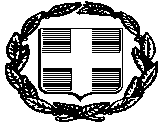 ΕΛΛΗΝΙΚΗ ΔΗΜΟΚΡΑΤΙΑΝΟΜΟΣ ΑΤΤΙΚΗΣ                                                     ΔΗΜΟΣ ΧΑΛΑΝΔΡΙΟΥΤου………………………………………………………………………………………………………………………..……………...με έδρα τ.......……………………………Οδός…………………………………Αριθ.…………… Τ.Κ..…………….. Τηλ. …………………….….. Fax ………………………. Email: ………………………………….Αφού έλαβα γνώση των όρων της μελέτης για την προμήθεια με τίτλο :   ………………………………….……………………………………………………………………………………………………………………….. Καθώς και των συνθηκών εκτέλεσης αυτής υποβάλλω την παρούσα προσφορά και δηλώνω ότι:- Τα προσφερόμενα είδη πληρούν τις προδιαγραφές της μελέτης.- Αποδέχομαι πλήρως και χωρίς επιφύλαξη όλα αυτά και αναλαμβάνω την εκτέλεση της προμήθειας με τις ακόλουθες τιμές επί των τιμών του Τιμολογίου μελέτης και του Προϋπολογισμού της μελέτης.Χαλάνδρι, .................... 2021                                                                                                                 Ο ΠΡΟΣΦΕΡΩΝ         Υπογραφή & σφραγίδα ΕΝΤΥΠΟ ΟΙΚΟΝΟΜΙΚΗΣ ΠΡΟΣΦΟΡΑΣ ΟΜΑΔΑ 3 για «Ελαστικά γάντια μιας χρήσεως»Α.Μ. 40/2021Ομάδα 3 Ελαστικά γάντια μιας χρήσεωςΟμάδα 3 Ελαστικά γάντια μιας χρήσεωςΟμάδα 3 Ελαστικά γάντια μιας χρήσεωςΟμάδα 3 Ελαστικά γάντια μιας χρήσεωςΟμάδα 3 Ελαστικά γάντια μιας χρήσεωςΟμάδα 3 Ελαστικά γάντια μιας χρήσεωςα/αΠεριγραφήΜονάδα μέτρησης Σύνολο Ενδεικτική Τιμή Μονάδας (€) Τιμή Προσφοράς (€)1Ελαστικά γάντια λατέξ (LATEX)  χωρίς πούδρα μιας χρήσης, σε συσκευασία των 100 τεμαχίωνΣυσκευασία   4808,00Σύνολο ομάδας 3Σύνολο ομάδας 3Σύνολο ομάδας 3Σύνολο ομάδας 3Σύνολο ομάδας 3Φ.Π Α. 6%Φ.Π Α. 6%Φ.Π Α. 6%Φ.Π Α. 6%Φ.Π Α. 6%Γενικό Σύνολο ομάδας 3Γενικό Σύνολο ομάδας 3Γενικό Σύνολο ομάδας 3Γενικό Σύνολο ομάδας 3Γενικό Σύνολο ομάδας 3